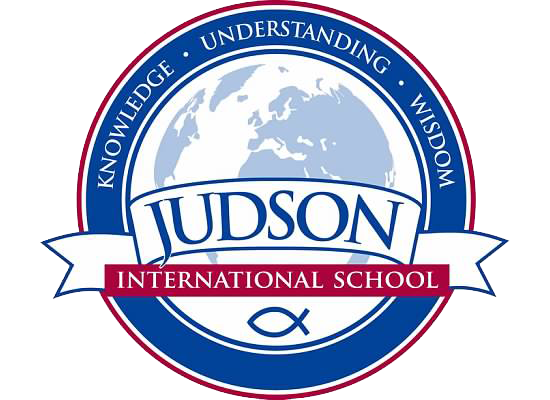 Spring into Spring Sports Camp at Judson SchoolCome one come all to a sports camp for grades 1-3.  Learn the basic skills and fundamentals necessary to play different types of sports: basketball, soccer, tea-ball, and hockey.  Sports are taught in a safe atmosphere where beginners can come and learn at their own pace while jumping headfirst into athletics.  Camp dates will be in April (10th, 12th, 24th, 26th) and May (1st, 3rd, 8th, 10th) from 3-4:30 pm.  Camp is $60/camper. Campers are asked to bring a water bottle, proper footwear, athletic wear, and a good attitude. (When we play soccer bring shin guards and for tee-ball bring a glove-these will not be provided) Campers will be taught by Coach Carla Lind who has coached at college, high school, junior high, and elementary levels. There will also be some assistant coaches from the high school athletics program who will further enhance the campers experience.  Sports Dates Go As Follows:Basketball: April 10th & 12thHockey: April 24th & 26thSoccer: May 1st & 3rdTee-ball: May 8th & 10thFor more information contact Coach Carla: Carla.lind@judsonschool.org.  Sign-up with Sarah at Judson’s Front Desk info@judsonschoo.org 626-398-2476.KNOWLEDGE of the world through investigative learningUNDERSTANDING of the times through critical thinkingWISDOM  to act with justice and mercy through character development